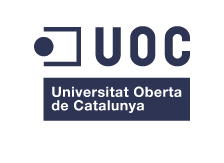 Autoinformee-S@lutJavier López FernándezMàster en Enginyeria InformàticaNom Consultors: Ignasi Lorente Puchades i Jordi Almirall LópezData Lliurament: 8 de gener de 20161. Introducció.1.1 Explicació 	Bé, en aquest document, faré una autoavaluació de les competències transversals que he utilitzat per fer la confecció del projecte e-S@lut. Per a cadascuna de les competències, aniré omplint els següents punts:Aspectes concrets del treball on la he utilitzat.Recursos associats Valoració del grau d'assoliment de cada competència.Per altre banda, si hi ha hagut alguna competència que no he utilitzat, explicaré el motiu pel qual no he pogut fer-la servir.2. Competències transversals.2.1 Capacitat de comunicació escrita en l'ambit acadèmic i professional.	Penso que el grau d'assoliment d'aquest punt ha estat desitjable, ja que hi han hagut apartats del projecte, com la documentació del projecte, que no he pogut fer-la per manca de temps al centrar-me en fer més coses al projecte que la documentació en sí.Per aquest motiu, no m'he posat un excel·lent en aquest aspecte. En quant a la seva aplicació, ha estat a la majoria de parts del projecte, ja que aquesta competència és una part molt important pel desenvolupament de qualsevol projecte.En el meu cas, la he utilitzat per a la confecció de la memòria i penso que també en la preparació de la presentació i en les respostes a les preguntes del tribunal.Per últim, els recursos que he utilitzat per la capacitat de comunicació escrita, ha estat la web de softcatala.org (té un traductor de castellà a català i m'ha servit en alguns casos), materials de comunicació enviats pel consultor i el propi corrector o diccionari de Microsoft Word.2.2 Ús i aplicació de les TIC en l'àmbit acadèmic i professional.	La meva valoració en aquest punt és també desitjable, ja que per manca de temps i d'enteniment d'aquesta competència no he pogut realitzar-la com jo voldria.En quant a l'aplicació d'aquest punt,  han estat en fer còpies de seguretat del projecte, gestió del projecte per saber les tasques que havia de fer a una data concreta i la gestió de referències bibliogràfiques per a la memòria de treball.Penso que per a la presentació del vídeo també aplicaré aquest punt.Per últim, els recursos que he utilitzat per a aquesta competència ha estat Microsoft Project, Word i la còpia de seguretat del sistema operatiu Windows. En quant a la presentació del vídeo, he pensat d'utilitzar el programa de Camtasia per a la gravació i el Powerpoint per a fer el guió.2.3 Capacitat de comunicació en llengua estrangera	.	Aquesta competència la he valorat com mínim exigible, ja que tot el treball que he fet, no té cap traducció a una llengua estrangera.He posat aquesta valoració per un motiu que no és un altre que veure moltes web i vídeos en anglès, per fer un enfocament del que volia fer per a la implementació.Els recursos que he utilitzat per aquest punt ha estat: Traductor Google, vídeo de la wiki del professor de Thomas Suarez, webs de programació com developer.android.com o stackoverflow per a veure solucions a problemes d'implementació.2.4 Treball en equip.	Aquesta competència no s'ha desenvolupat en aquest treball, ja que ha estat desenvolupat individualment i, com a conseqüència d'això, no s'ha fet treball en equip.2.5 capacitat per adaptar-se a les tecnologies i a futurs entorns	Aquesta apartat penso que com a valoració podria ser desitjable, ja que he fet una utilització molt gran de les tecnologies que avui en dia tenim.En quant a la aplicació d'aquesta competència ha estat utilitzat per a l'aprenentatge de noves tecnologies per al treball.Al meu cas, a la meva feina no utilitzem Android per a desenvolupar productes i, per aquest motiu, el meu coneixement d'aquesta tecnologia solament es basava en les pràctiques fetes a la UOC a l'assignatura de dispositius mòbils.Al voler aprendre com funciona el desenvolupament d'apps, vaig voler fer el projecte en aquesta tecnologia, la qual cosa m'ha provocat molts mals de caps, ja que al no tenir amplis coneixements, molts cops has de refer 20 cops el que estàs fent.Per altre banda, i pensant que un cuidador pot anar en cotxe o en camió, el més probable es que no tingui cobertura a tots els llocs. Per aquest motiu, he utilitzat un backend com Parse per a la gestió de dades tant en cloud com en local (emmagatzematge al propi mòbil).Sobre els recursos utilitzats han estat molts, ja siguin pàgines web com http://androideity.com, http://www.hermosaprogramacion.com o tutorials en Android.També la utilització del programa Android Studio i els seus tutorials d'ajuda m'han servit de molt per al desenvolupament de tot el treball.2.6 Capacitat per innovar i generar noves idees.	Per últim i per finalitzar l'autoavaluació, he de dir que la valoració de la innovació i generar noves idees diria que és un mínim exigible.Penso que aquesta valoració és la més adient, ja que encara que no he vist molts projectes que tinguin el que he fet, no és més que un gestor d'agendes per un treball en concret.La única diferència respecte a un gestor d'agendes, resideix a l'apartat del pacient, ja que pot fer una trucada d'emergència en el cas de trobar-se malament.Amb això no vull dir que no sigui un bon projecte, ja que la majoria d'aplicacions tant el calendari com la trucada d'emergència el tenen  separats (per exemple les trucades està la app 112, el calendari podria ser el que ve predeterminat en qualsevol mòbil). El que he fet és unir aquestes dues coses, agafant la idea del 112 i del calendari, per fer una aplicació conjunta on cada gestió de visita enviï un SMS al pacient.Sobre els recursos utilitzats com a idea per fer el treball ha estat, com bé he dit abans, l'app del 112 i un gestor de calendaris d'Android.